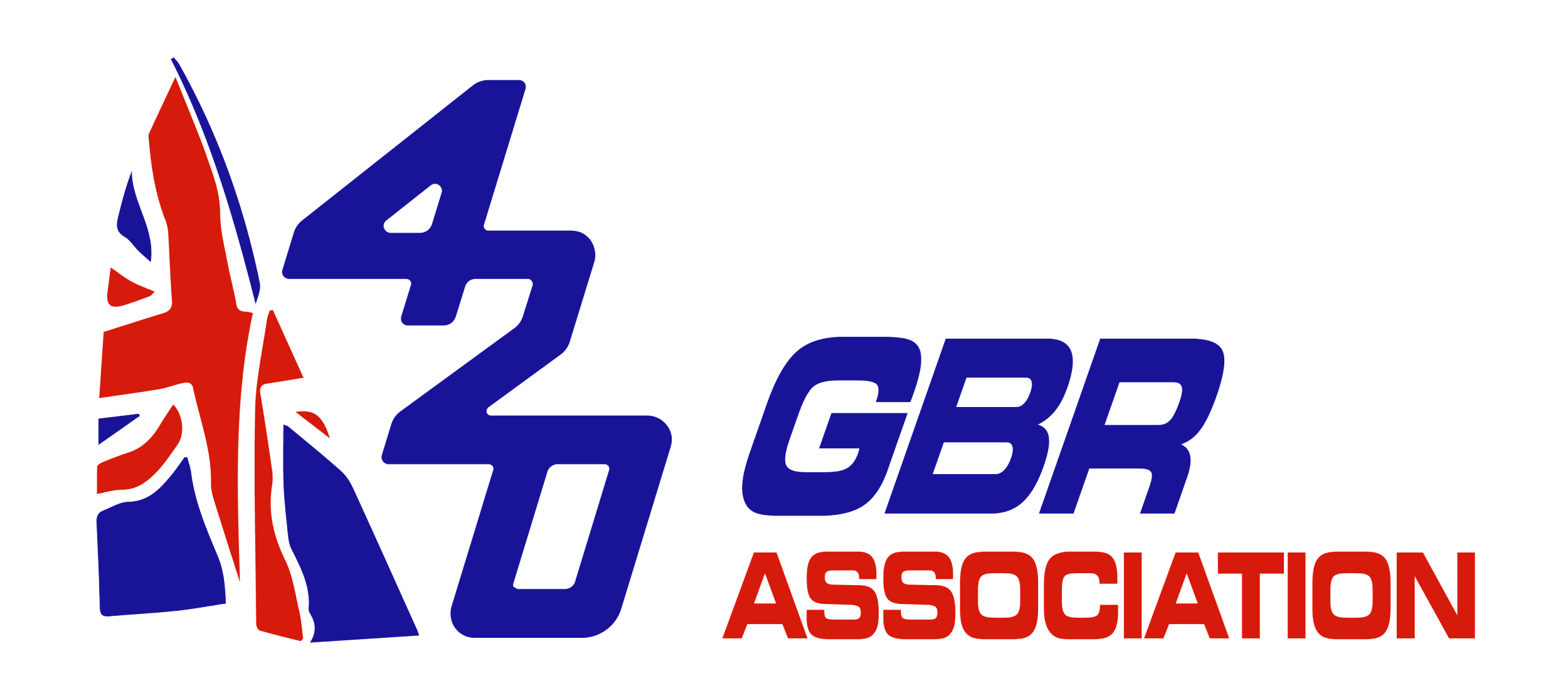 420 SAIL BUTTON NUMBERSPlease complete the form and then save it as a PDF and return, prior to the event to 420 Sailing Secretary (420sailingsecretary@gmail.com)*delete as appropriateFor use by Registration:Event NameBow NumberSail NumberMain Sail Button NoJib 1 Button NoJib 2 Button NoSpinnaker 1 Button NoSpinnaker 2 Button No*Helm / Crew Printed Name*Helm / Crew SignatureRYA Certificate seen:Corrector Weights